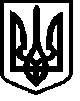 БУШЕВСЬКА СІЛЬСЬКА РАДАРОКИТНЯНСЬКОГО РАЙОНУ КИЇВСЬКОЇ ОБЛАСТІСЬОМОГО  СКЛИКАННЯР І Ш Е Н Н ЯПро встановлення місцевих податків і зборів на 2017 рікКеруючись статтею 143 Конституції України, п. 24 ст. 26, ст. 69 Закону України «Про місцеве самоврядування в Україні»,  відповідно до пункту 8.3 статті 8, статі 10, пунктів 12.3, 12.4, 12.5 статті 12, розділу VІ, XІI, ХІV Податкового кодексу України, Законом України від 21грудня 2016 року № 1797 - VII «Про внесення змін до Податкового кодексу України та деяких законодавчих актів України щодо забезпечення збалансованості бюджетних надходжень у 2017 році», з метою зміцнення матеріальної та фінансової бази  місцевого самоврядування, а також сприяння соціально-економічного розвитку села Бушеве,  Бушевська сільська  радаВИРІШИЛА:Встановити на території Бушевської сільської  ради на 2017 рік такі місцеві податки:Податок на майно, який  складається з:податку на нерухоме майно, відмінне від земельної ділянки;плати за землю;транспортного податку;єдиного податку.Рішення набувають  чинності з 01.01.2017 року. Виконавчому органу Бушевської сільської ради забезпечити направлення в установленому порядку копії цього рішення із додатками до контролюючого органу.Оприлюднити дане рішення до відома населення.Визнати такими, що втратили чинність рішення Бушевської сільської ради :від 22.01.2016 № 34-6-VIІ  «Про встановлення місцевих податків і зборів на 2016 рік»;від 22.01.2016 № 36-6-VIІ  «Про встановлення податку на нерухоме майно, відмінне від земельної ділянки на території Бушевської сільської ради на 2016 рік»;від 22.01.2016 № 37-6-VIІ  «Про встановлення ставок земельного податку на території Бушевської сільської ради на 2016 рік»;від 22.01.2016 №35-6-VIІ  «Про встановлення транспортного податку на території Бушевської сільської  ради на 2016 рік».від  10.09.2015  № 462-56-VI «Про встановлення єдиного податку на території Бушевської сільської ради на 2016 рік». 6.   Контроль за виконанням даного рішення покласти на постійну комісію з питань бюджету, фінансів і цін та управління комунальною власністю.Сільський голова									А.В.Морозс.Бушеве31 січня 2017 року№ 140 -18 -VІІ  Додаток                                                                                                до рішення Бушевської сільської                                                                                                                                      ради   від 31.01.2017 р.  № 144-18 -VІІ  Ставки  єдиного  податку  на території Бушевської сільської ради  на  2017  рік1. Платники податку      1. Юридична особа  чи  фізична  особа - підприємець  може самостійно обрати спрощену систему оподаткування,  якщо така особа відповідає вимогам,  встановленим  Податковим кодексом,  та  реєструється платником єдиного податку в порядку, визначеному Податковим кодексом.       2. Суб'єкти  господарювання,  які  застосовують  спрощену  систему оподаткування,  обліку та звітності,  поділяються на  такі  групи платників єдиного податку:      1) перша   група   -  фізичні  особи  -  підприємці,  які  не  використовують працю найманих осіб, здійснюють виключно роздрібний  продаж  товарів  з  торговельних  місць на ринках та/або провадять  господарську діяльність з надання  побутових  послуг  населенню  і  обсяг доходу   яких   протягом   календарного  року  не  перевищує  300 000 гривень;     2) друга група - фізичні особи - підприємці,  які  здійснюють  господарську діяльність з надання послуг,  у тому числі побутових,  платникам єдиного податку  та/або  населенню,  виробництво  та/або  продаж товарів,  діяльність у сфері ресторанного господарства,  за  умови, що протягом календарного року відповідають сукупності таких  критеріїв:                                                                                                                                                    - не використовують працю найманих осіб або кількість осіб, які  перебувають з ними у трудових відносинах,  одночасно не  перевищує  10 осіб;                                                                    - обсяг доходу не перевищує 1 500 000 гривень.     Дія цього   пункту  не  поширюється  на  фізичних  осіб  - підприємців, які надають посередницькі послуги з купівлі, продажу,  оренди та     оцінювання    нерухомого    майна    (група    70.31  КВЕД ДК 009:2005) . Такі фізичні особи – підприємці  належать виключно до третьої групи платників єдиного податку, якщо  відповідають вимогам, встановленим для такої групи;    3.  При   розрахунку   загальної   кількості  осіб,  які  перебувають у трудових відносинах з платником  єдиного  податку  -  фізичною   особою,   не   враховуються   наймані  працівники,  які  перебувають у відпустці у зв'язку з вагітністю  і  пологами  та  у  відпустці  по  догляду  за дитиною до досягнення нею передбаченого  законодавством віку.     4.  Не можуть бути платниками єдиного податку:    4.1 суб'єкти  господарювання  (юридичні особи та фізичні  особи - підприємці), які здійснюють:                                                                                                                                            1) діяльність з організації, проведення азартних ігор;                                                                           2) обмін іноземної валюти;     3) виробництво,  експорт,  імпорт, продаж підакцизних товарів  (крім роздрібного продажу паливно-мастильних матеріалів в ємностях  до  та діяльності фізичних осіб,  пов'язаної з роздрібним  продажем пива та столових вин);     4) видобуток,  виробництво, реалізацію дорогоцінних металів і  дорогоцінного каміння, у тому числі органогенного утворення;                                                                                                     5) видобуток, реалізацію корисних копалин, крім реалізації корисних копалин місцевого значення;          7) діяльність з управління підприємствами;     8) діяльність з надання послуг пошти ( крім кур»єрської діяльності) та зв'язку ( крім діяльності, що не підлягає ліцензуванню);     9) діяльність з продажу предметів мистецтва та  антикваріату,  діяльність  з  організації  торгів (аукціонів) виробами мистецтва,  предметами колекціонування або антикваріату;      10) діяльність з організації, проведення гастрольних заходів;  4.2    фізичні особи - підприємці,  які здійснюють технічні  випробування та   дослідження   (група   74.3  КВЕД  ДК  009:2005) , діяльність у сфері аудиту;                                       4.3. фізичні особи - підприємці,  які  надають  в  оренду  земельні  ділянки,  загальна  площа  яких  перевищує  0,2 гектара,  житлові приміщення,  загальна площа яких перевищує 100  квадратних  метрів, нежитлові приміщення (споруди, будівлі) та/або їх частини,  загальна площа яких перевищує 300 квадратних метрів;     4.4 суб'єкти господарювання,  у статутному капіталі яких  сукупність   часток,  що  належать  юридичним  особам,  які  не  є  платниками єдиного податку, дорівнює або перевищує 25 відсотків;    4.5. представництва,   філії,    відділення    та    інші  відокремлені  підрозділи  юридичної  особи,  яка  не  є  платником  єдиного податку;     4.6. фізичні та юридичні особи - нерезиденти;    4.7. суб'єкти господарювання,  які на день подання  заяви  про  реєстрацію  платником  єдиного податку мають податковий борг,  крім  безнадійного  податкового  боргу,  що  виник  внаслідок  дії  обставин непереборної сили (форс-мажорних обставин).     5.  Платники    єдиного    податку   повинні   здійснювати  розрахунки  за  відвантажені  товари  (виконані   роботи,   надані  послуги)    виключно   в   грошовій   формі   (готівковій   та/або  безготівковій).     2. Об’єкт, база та  порядок обчислення податку.      2.1. Доходом платника єдиного податку є:      1) для   фізичної  особи  -  підприємця  -  дохід,  отриманий  протягом  податкового  (звітного)   періоду   в   грошовій   формі  (готівковій та/або безготівковій); матеріальній або нематеріальній формі,  визначеній  пунктом 292.3  Податкового кодексу.  При цьому до   доходу не  включаються  отримані  такою  фізичною особою пасивні доходи у  вигляді  процентів,  дивідендів,  роялті,   страхові   виплати   і відшкодування,  а  також доходи,  отримані від продажу рухомого та  нерухомого майна,  яке належить на праві власності фізичній  особі та використовується в її господарській діяльності;   2) для  юридичної  особи  - будь-який дохід,  включаючи дохід представництв,  філій,  відділень такої юридичної особи, отриманий  протягом   податкового   (звітного)   періоду   в  грошовій  формі  (готівковій та/або безготівковій); матеріальній або нематеріальній  формі, визначеній пунктом 292.3  Податкового кодексу.При  продажу  основних  засобів  юридичними  особами -  платниками єдиного податку дохід визначається як сума коштів, отриманих від продажу таких основних засобів.                                                                                                                                           Якщо основні засоби продані після їх використання протягом 12 календарних місяців з дня введення в експлуатацію, дохід визначається як різниця між сумою  коштів,  отриманою  від  продажу  таких  основних  засобів,  та їх  залишковою балансовою вартістю, що склалася на день продажу.       3. До суми доходу  за  звітний  період  включаються   вартість безоплатно отриманих протягом звітного періоду товарів ( робіт, послуг).Безоплатно отриманими вважаються товари ( роботи, послуги), надані платнику єдиного податку згідно з письмовим договором дарування та іншими письмовими договорами, укладеними згідно із законодавством, за яким не передбачено грошової або іншої компенсації вартості таких товарів ( робіт, послуг) чи їх повернення, а також товари, передані платнику єдиного податку на відповідальне зберігання і використані таким платником податку.      4.  У  разі надання послуг,  виконання робіт за договорами  доручення,  комісії, транспортного  експедирування   або   за   агентськими  договорами   доходом   є   сума  отриманої  винагороди  повіреного  (агента).      5. Дохід, виражений в іноземній валюті, перераховується у  гривнях   за   офіційним   курсом   гривні  до  іноземної  валюти,  встановленим Національним банком України на дату отримання  такого  доходу.     6.  Датою  отримання  доходу  платника єдиного податку  є дата надходження коштів платнику єдиного податку  у грошовій ( готівковій або безготівкової ) формі, дата підписання платником єдиного податку акта приймання – передачі безоплатно отриманих товарів ( робіт, послуг)                                                                                                                         7. У  разі  здійснення  торгівлі товарами або послугами з  використанням   торговельних   автоматів   чи   іншого   подібного  обладнання,  що  не передбачає наявності реєстратора розрахункових  операцій, датою отримання доходу вважається дата вилучення з таких  торговельних   апаратів   та/або   подібного  обладнання  грошової  виручки.     8.  У разі якщо торгівля  товарами  (роботами,  послугами) через торговельні  автомати  здійснюється з використанням жетонів, карток  та/або  інших  замінників  грошових  знаків,  виражених  у  грошовій  одиниці України,  датою отримання доходу вважається дата  продажу таких жетонів,  карток та/або  інших  замінників  грошових  знаків, виражених у грошовій одиниці України.      9.  Дохід  визначається  на  підставі даних обліку,  який  ведеться відповідно до статті 296 Податкового кодексу.        10. Визначення    доходу    здійснюється    для     цілей  оподаткування  єдиним  податком  та  для  надання  права  суб'єкту  господарювання зареєструватися платником  єдиного  податку  та/або  перебувати на спрощеній системі оподаткування.                                              3. Ставки податку    1.  Ставки  єдиного  податку  встановлюються  у  відсотках  (фіксовані ставки)   до   розміру  мінімальної  заробітної  плати,  встановленої законом на 1 січня податкового (звітного) року ( мінімальна заробітна плата)     2.  Фіксовані ставки   єдиного   податку   встановлюються   сільським радами для  для  фізичних осіб - підприємців,  які здійснюють господарську діяльність,   залежно від  виду господарської діяльності, залежно від виду господарської діяльності, з розрахунку на календарний  місяць:для першої групи платників єдиного податку – у межах до 10 відсотків розміру прожиткового мінімуму;для другої групи платників єдиного податку – у межах до 10 відсотків розміру прожиткового мінімуму;       3. У разі здійснення платниками єдиного податку першої  і  другої  груп кількох видів господарської діяльності, застосовується  максимальний розмір ставки єдиного податку, встановлений для таких  видів господарської діяльності.                             4  Податковий (звітний) період       1. Податковим  (звітним)  періодом  для платників єдиного  податку першої групи є календарний рік.        Податковим (звітним) періодом для платників  єдиного  податку  другої - четвертої груп є календарний квартал.        2. Податковий  (звітний)  період  починається  з  першого  числа першого місяця податкового (звітного) періоду і закінчується  останнім календарним днем останнього місяця податкового (звітного)  періоду.         3. Для суб'єктів господарювання,  які перейшли на  сплату  єдиного  податку  із сплати інших податків і зборів,  встановлених  Податковим кодексом,  перший податковий (звітний)  період  починається  з  першого числа місяця,  що настає за наступним податковим (звітним)  кварталом,  у  якому  таким  особам  виписано  свідоцтво  платника  єдиного   податку,   і   закінчується  останнім  календарним  днем  останнього місяця такого періоду.       4.  Для зареєстрованих в  установленому  порядку  фізичних  осіб - підприємців,  які  до закінчення місяця,  в якому відбулася  державна реєстрація,  подали заяву щодо обрання спрощеної  системи  оподаткування  та ставки єдиного податку,  встановленої для першої або другої групи, перший податковий (звітний) період починається з  першого  числа  місяця,  наступного  за місяцем,  у якому виписано  свідоцтво платника єдиного податку.       5. Для зареєстрованих в установленому законом порядку  суб'єктів  господарювання (новостворених),  які до закінчення місяця, в якому  відбулася державна реєстрація, подали заяву щодо обрання спрощеної  системи оподаткування та ставки єдиного податку,  встановленої для  третьої або четвертої групи,  перший податковий  (звітний)  період  починається  з  першого  числа місяця,  в якому відбулася державна  реєстрація.       6.Для  суб'єктів  господарювання,  які   утворюються   в  результаті  реорганізації  (крім перетворення) будь-якого платника  податку,  що має непогашені податкові зобов'язання  чи  податковий  борг,  які  виникли  до  такої  реорганізації,  перший  податковий (звітний) період починається з першого числа місяця, наступного за  податковим  (звітним)  кварталом,  у якому погашено такі податкові  зобов'язання чи  податковий  борг  і  подано  заяву  щодо  обрання  спрощеної системи оподаткування.      7.У  разі державної реєстрації припинення юридичних осіб  та  державної  реєстрації  припинення  підприємницької  діяльності  фізичної  особи - підприємця,  які є платниками  єдиного  податку,  останнім податковим (звітним) періодом вважається період,  у якому  подано  до  органу  державної податкової служби заяву щодо відмови  від  спрощеної  системи  оподаткування  у  зв'язку  з  припиненням  провадження господарської діяльності.      8. У   разі  зміни  податкової  адреси  платника  єдиного  податку останнім податковим (звітним) періодом  за  такою  адресою вважається  період,  у якому подано до органу державної податкової  служби заяву щодо зміни податкової адреси.               5. Порядок нарахування та строки сплати єдиного податку                                                                                                                                                                                                5.1. Платники   єдиного   податку   першої  і  другої  групп  сплачують єдиний податок шляхом здійснення  авансового  внеску  не  пізніше 20 числа (включно) поточного місяця.      Такі платники єдиного податку можуть здійснити сплату єдиного  податку авансовим внеском  за  весь  податковий  (звітний)  період  (квартал, рік), але не більш як до кінця поточного звітного року.     5. 2. Нарахування авансових внесків  для  платників  єдиного  податку  першої  і  другої  груп  здійснюється  органами державної  податкової  служби  на  підставі  заяви  такого  платника  єдиного  податку  щодо  розміру обраної ставки єдиного податку,  заяви щодо  періоду щорічної відпустки та/або заяви  щодо  терміну  тимчасової  втрати працездатності.      5.3. Платники  єдиного  податку  третьої  і  четвертої групп  сплачують  єдиний  податок  протягом  10  календарних  днів  після  граничного  строку  подання  податкової  декларації  за податковий  (звітний) квартал.      5.4. Сплата  єдиного   податку   здійснюється   за   місцем  податкової адреси.      5.5. Платники єдиного податку першої і другої груп,  які не  використовують  працю  найманих  осіб,  звільняються  від   сплати  єдиного  податку протягом одного календарного місяця на рік на час  відпустки,  а також за період хвороби, підтвердженої копією листка  (листків)   непрацездатності,   якщо   вона  триває  30  і  більше  календарних днів.                                                                                                                               5.6.  У   разі   припинення   платником   єдиного    податку  провадження  господарської  діяльності  податкові  зобов'язання із  сплати єдиного податку нараховуються такому платнику до останнього  дня  (включно)  календарного  місяця,  в якому до органу державної  податкової служби подано заяву щодо відмови від спрощеної  системи  оподаткування  у  зв'язку  з припиненням провадження господарської  діяльності.      6.Строк та порядок подання  звітності  про обчислення  і сплату податку     6.1  Платники єдиного податку першої  і  другої  груп  та  платники  єдиного  податку  третьої  групи,  які  не  є платниками  податку на додану вартість,  ведуть Книгу  обліку  доходів  шляхом  щоденного,  за  підсумками  робочого  дня,  відображення отриманих  доходів.      6.2.  Платники  єдиного  податку  першої та другої  групи  подають  до  органу державної податкової служби податкову  декларацію  платника  єдиного  податку  у  строк,  встановлений  для річного податкового  (звітного) періоду, в якій відображаються обсяг отриманого доходу,  щомісячні  авансові  внески,  визначені  пунктом  295.1 статті 295  Податкового кодексу.     Така податкова декларація  подається,  якщо  платник  єдиного  податку  не  допустив  перевищення  протягом  року  обсягу доходу,  визначеного у  пункті  291.4  статті  291  Податкового кодексу,  та/або  самостійно  не  перейшов  на  сплату  єдиного податку за ставками,  встановленими для платників єдиного  податку  другої  або  третьої  групи.     6.3. Платники   єдиного  податку  другої - четвертої   групп  подають до органу державної податкової служби податкову декларацію  платника  єдиного  податку у строки,  встановлені для квартального  податкового (звітного) періоду.     6.4. Податкова декларація  подається  до  органу  державної  податкової служби за місцем податкової адреси.      6.5. Платники  єдиного  податку  першої  та другої груп подають до  органу державної податкової служби податкову декларацію у  строки,  встановлені  для  квартального  податкового (звітного) періоду,  у  разі перевищення  протягом  року  обсягу  доходу,  визначеного   у  пункті 291.4 статті 291 Податкового кодексу,  або самостійного прийняття  рішення про перехід на сплату податку за  ставками,  встановленими  для платників єдиного податку другої або третьої групи.При цьому в податковій декларації окремо відображається обсяг доходу, оподаткований за ставками, встановленими для платників єдиного податку другої або третьої груп за новою ставкою єдиного податку, обраною згідно з умовами, визначеними цією главою, авансовані внески, встановлені пунктом 295.1 статті 295 цього Кодексу..Подання податкової   декларації  у  строки,  встановлені  для  квартального  податкового  (звітного)  періоду,   звільняє   таких  платників  від  обов'язку  подання  податкової декларації у строк,  встановлений для річного податкового (звітного) періоду.       6.6. Платники єдиного податку другої групи  у  податковій  декларації окремо відображають:1) щомісячні   авансові   внески,   визначені  пунктом  295.1  статті 295 Податкового кодексу;                                                                                                                                              2) обсяг доходу,  оподаткований  за  кожною  з  обраних  ним  ставок єдиного податку;     3) обсяг  доходу,  оподаткований  за  ставкою 15 відсотків (у  разі перевищення обсягу доходу).Сільський голова                                                                                          А.В.МорозБУШЕВСЬКА СІЛЬСЬКА РАДАРОКИТНЯНСЬКОГО РАЙОНУ КИЇВСЬКОЇ ОБЛАСТІСЬОМОГО  СКЛИКАННЯР І Ш Е Н Н ЯПро встановлення єдиного  податку на території Бушевської сільської ради на 2017 рікКеруючись статтею 143 Конституції України, п. 24 ст. 26, ст. 69 Закону України «Про місцеве самоврядування в Україні»,  відповідно до пункту 8.3 статті 8, статі 10, пунктів 12.3, 12.4, 12.5 статті 12 розділу УІ, ХІІ, ХІУ Податкового кодексу України, Закону України від 21 грудня 2016 року №1797- УІІІ «Про внесення змін до Податкового кодексу України та деяких законодавчих актів України щодо забезпечення збалансованості бюджетних надходжень у 2017 році» з метою зміцнення матеріальної та фінансової бази місцевого самоврядування, а також сприяння соціально-економічного розвитку села Бушеве, Бушевська сільська  радаВИРІШИЛА:1.	Встановити  фіксовані ставки єдиного податку для платників першої - другої груп для фізичних осіб – підприємців, які провадять господарську діяльність, залежно від виду господарської діяльності з розрахунку на календарний місяць ( на 2017 рік):1) перша група – фізичні особи - підприємці, які не використовують працю найманих осіб, здійснюють виключно роздрібний продаж товарів з торговельних місць на ринках та/або провадять господарську діяльність з надання побутових послуг населенню і обсяг доходу яких протягом календарного року не перевищує 300000 гривень -  10  %2) друга група – фізичні особи - підприємці, які здійснюють господарську діяльність з надання послуг, у тому числі побутових, платникам єдиного податку та/або населенню, виробництво та/або продаж товарів, діяльність у сфері ресторанного господарства, за умови, що протягом календарного року відповідають сукупності таких критеріїв -  10 % .                                                     ( Додаток додається) 2.  Рішення « Про встановлення єдиного податку на території Бушевської сільської ради» дійсне до 31.12.2017 року.Довести дане рішення до фізичних та юридичних осіб шляхом його оприлюднення на інформаційній дошці  Бушевської сільської ради.Копію рішення надати Рокитнянському відділенню Білоцерківської ОДПІ ГУ ДФС у Київській області для здійснення контролю за повнотою, правильністю та своєчасністю сплати місцевих податків та зборів.    5.   Контроль за виконанням даного рішення покласти на комісію планово- бюджету, фінансів і цін та управління комунальною власністю      Сільський голова                                                            А.В.Морозс.Бушеве31 січня  2017 року№ 144-18-VІІ